附件3标准征求意见回函表标准项目名称：燃煤发电机组单位产品能源消耗限额（征求意见稿草案）提出单位：                         联系人：联系电话：                         邮箱地址：年   月  日填写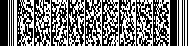 序号标准章条编号意见内容说明注：意见应结合实际情况进行反馈并富有建设性；如对数据、公式、调整系数等有意见的，请提出其他计算公式建议（并附理论依据、推导过程及适用情况等）。注：意见应结合实际情况进行反馈并富有建设性；如对数据、公式、调整系数等有意见的，请提出其他计算公式建议（并附理论依据、推导过程及适用情况等）。注：意见应结合实际情况进行反馈并富有建设性；如对数据、公式、调整系数等有意见的，请提出其他计算公式建议（并附理论依据、推导过程及适用情况等）。注：意见应结合实际情况进行反馈并富有建设性；如对数据、公式、调整系数等有意见的，请提出其他计算公式建议（并附理论依据、推导过程及适用情况等）。注：意见应结合实际情况进行反馈并富有建设性；如对数据、公式、调整系数等有意见的，请提出其他计算公式建议（并附理论依据、推导过程及适用情况等）。